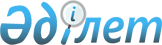 О внесении изменений и дополнений в приказ Министра здравоохранения и социального развития Республики Казахстан от 30 ноября 2015 года № 908 "Об утверждении Единых правил исчисления средней заработной платы"Приказ Министра труда и социальной защиты населения Республики Казахстан от 12 декабря 2023 года № 504. Зарегистрирован в Министерстве юстиции Республики Казахстан 14 декабря 2023 года № 33773
      ПРИКАЗЫВАЮ:
      1. Внести в приказ Министра здравоохранения и социального развития Республики Казахстан от 30 ноября 2015 года № 908 "Об утверждении Единых правил исчисления средней заработной платы" (зарегистрирован в Реестре государственной регистрации нормативных правовых актов за № 12533) следующие изменения и дополнения:
      в Единых правилах исчисления средней заработной платы, утвержденных указанным приказом:
      пункт 7 изложить в следующей редакции:
      "7. Средняя заработная плата работника исчисляется путем умножения среднего дневного (часового) заработка на количество рабочих дней (рабочих часов), приходящихся на период события исходя из баланса рабочего времени при пятидневной или шестидневной рабочей неделе.";
      дополнить пунктами 7-1 и 7-2 следующего содержания:
      "7-1. При суммированном учете рабочего времени средняя заработная плата работника, кроме оплаты листа временной нетрудоспособности, исчисляется путем умножения среднего часового заработка на среднедневное количество рабочих часов и количество календарных дней события.
      Среднедневное количество рабочих часов определяется по следующей формуле:
      СрдРЧ = СрмРЧ / СрмКД * КДсоб, где:
      СрдРЧ – среднедневное количество рабочих часов;
      СрмРЧ – среднемесячное количество рабочих часов при пятидневной или шестидневной рабочей неделе согласно балансу рабочего времени календарного года, действующего на начало события;
      СрмКД – среднемесячное количество календарных дней без учета праздничных дней согласно балансу рабочего времени календарного года, действующего на начало события;
      КДсоб – количество календарных дней без учета праздничных дней, приходящихся на период события.
      При суммированном учете рабочего времени актом работодателя может предусматриваться иной порядок расчета средней заработной платы, если это не ухудшает положение работников.
      7-2. Средняя заработная плата для исчисления социального пособия по временной нетрудоспособности у работников, работающих по суммированному учету рабочего времени, определяется путем умножения среднего часового заработка на количество рабочих часов, пропущенных вследствие временной нетрудоспособности, по графику сменности (графику вахт), составленному работодателем, но не более нормальной продолжительности рабочего времени, установленной балансом рабочего времени на соответствующий год.";
      дополнить пунктом 15 следующего содержания:
      "15. При прекращении трудового договора работнику, который не использовал или использовал не полностью оплачиваемый ежегодный трудовой отпуск (ежегодные трудовые отпуска), производится компенсационная выплата за неиспользованные им дни оплачиваемого ежегодного трудового отпуска (ежегодных трудовых отпусков).
      Компенсационная выплата за неиспользованные дни оплачиваемого ежегодного трудового отпуска производится в порядке, предусмотренным пунктом 7 настоящих Правил, со следующего рабочего дня за датой прекращения трудового договора и подчитываются рабочие дни (рабочие часы), приходящиеся на этот период исходя из пятидневной или шестидневной рабочей недели.
      При суммированном учете рабочего времени компенсационная выплата за неиспользованные дни оплачиваемого ежегодного трудового отпуска производится в порядке, предусмотренным пунктом 7-1 настоящих Правил, исходя из баланса рабочего времени при пятидневной или шестидневной рабочей неделе.";
      приложение изложить в новой редакции согласно приложению к настоящему приказу.
      2. Департаменту труда и социального партнерства Министерства труда и социальной защиты населения Республики Казахстан в установленном законодательством Республики Казахстан порядке обеспечить:
      1) государственную регистрацию настоящего приказа в Министерстве юстиции Республики Казахстан;
      2) размещение настоящего приказа на официальном интернет-ресурсе Министерства труда и социальной защиты населения Республики Казахстан после его официального опубликования;
      3) в течение десяти календарных дней после государственной регистрации настоящего приказа в Министерстве юстиции Республики Казахстан представить в Департамент юридической службы Министерства труда и социальной защиты населения Республики Казахстан сведения об исполнении мероприятий, предусмотренных подпунктами 1) и 2) настоящего пункта.
      3. Контроль за исполнением настоящего приказа возложить на первого вице-министра труда и социальной защиты населения Республики Казахстан.
      4. Настоящий приказ вводится в действие по истечении десяти календарных дней после дня его первого официального опубликования.
      "СОГЛАСОВАН"Министерство финансовРеспублики Казахстан
      "СОГЛАСОВАН"Министерство национальной экономикиРеспублики Казахстан Выплаты, не учитываемые при исчислении средней заработной платы
      К выплатам, не учитываемым при исчислении средней заработной платы, относятся:
      1) компенсация за неиспользованную часть оплачиваемого ежегодного трудового отпуска;
      2) социальное пособие по временной нетрудоспособности, а также дополнительные выплаты к размерам социального пособия, устанавливаемые работодателем;
      3) пособие на оздоровление, выплачиваемое работникам при предоставлении оплачиваемого ежегодного трудового отпуска;
      4) компенсации работникам, направляемым в служебные командировки;
      5) компенсационные выплаты в случаях, когда постоянная работа протекает в пути или имеет разъездной характер либо связана со служебными поездками в пределах обслуживаемых участков;
      6) полевое довольствие работникам, занятым на полевых работах;
      7) компенсационная выплата при переводе или переезде работника на работу в другую местность вместе с работодателем;
      8) компенсация расходов при использовании личного имущества работника (физического лица) в интересах работодателя на основании соглашения сторон;
      9) стоимость выданного молока или равноценных пищевых продуктов и (или) специализированных продуктов для диетического (лечебного и профилактического) питания, специальной одежды и других средств индивидуальной защиты в соответствии с Трудовым кодексом;
      10) выплаты по возмещению вреда жизни и здоровью, причиненного работнику при исполнении им трудовых обязанностей (кроме выплат в части утраченного заработка);
      11) материальная помощь (денежное пособие), оказываемая работникам работодателем (при рождении ребенка, для оплаты медицинских услуг, на погребение и других случаях), а также выплата компенсаций и социальных гарантий, предусмотренных дополнительно в коллективном договоре и (или) актом работодателя за счет средств работодателя;
      12) единовременные поощрительные выплаты (включая единовременные денежные вознаграждения);
      13) пени, выплачиваемые работнику работодателем при задержке выплаты заработной платы по вине работодателя в соответствии с Трудовым кодексом и за несвоевременное перечисление обязательных пенсионных взносов согласно Кодексу Республики Казахстан от 5 июля 2014 года "Об административных правонарушениях";
      14) расходы работодателя, связанные с обучением и повышением квалификации работников;
      15) денежные награды, присуждаемые за призовые места на спортивных смотрах, конкурсах и соревнованиях;
      16) заработная плата, выплаченная работнику по месту выполнения государственных и общественных обязанностей, согласно статье 124 Трудового кодекса;
      17) компенсационные выплаты работникам за работу при разделении ежедневной работы (рабочей смены) на части согласно статье 72 Трудового кодекса;
      18) компенсационные выплаты надомным работникам;
      19) средняя заработная плата, сохраняемая за время перерывов для кормления ребенка (детей) согласно статье 82 Трудового кодекса;
      20) суммы, выплаченные работникам в случае простоя согласно статье 112 Трудового кодекса.
					© 2012. РГП на ПХВ «Институт законодательства и правовой информации Республики Казахстан» Министерства юстиции Республики Казахстан
				
      Министр трудаи социальной защиты населенияРеспублики Казахстан

С. Жакупова
Приложение к приказу
Министра труда
и социальной защиты населения
Республики Казахстан
от " " 2023 года № .Приложение
к Единым правилам исчисления
средней заработной платы